ライオンズクラブ国際協会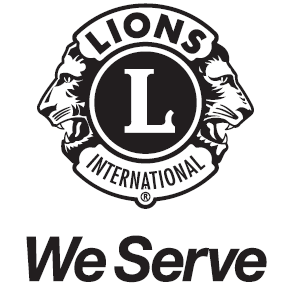 ３３３－Ｃ地区　キャビネット事務局　　　　　　　  　  　　　　　　　　　　　　　　　　　　　https://lionsclub333c.org/　　　　　　　　　　　　　　　　　　　　　　　　　　〒260-0026 千葉市中央区千葉港4-3 千葉県経営者会館 4F 　℡043-243-2528Ｇ発２０－０９６ 　　　２０２１年　２月 ２４日各ライオンズクラブ会長・幹事クラブLCIFコーディネーター　様ライオンズクラブ国際協会３３３－Ｃ地区　地区ガバナー・LCIF地区コーディネーター　Ｌ 岩沼 忠伺LCIF地区キャンペーンコーディネーター・地区LCIF委員長　Ｌ 林 　弘行LCIFに関するウェビナー開催のご案内拝啓、益々ご清祥のこととお慶び申し上げます。LCIF関連のウェビナー（動画を使ったインターネット上の研修会）開催の件で、OSEAL調整事務局から下記のご案内が届きましたのでお知らせ申し上げます。３月２日（火）３日（水）の2日間に渡り、研修内容はそれぞれの日で異なりますが、午前10時と午後２時から同じ内容で行われ、３０分程度の予定です。ご参加いただく対象者はクラブ幹事・クラブLCIFコーディネーター・クラブ事務局となります。※クラブLCIFコーディネーターは当地区の場合、ほとんどクラブ会長が兼任されています。MyLCI→ライオンズクラブ→役員で確認できます。ご多忙中とは存じますが、ご参加下さいますようお願い申し上げます。敬具…………………お世話になっております。日ごろからのLCIFに対するご理解、ご協力、大変ありがとうございます。早速ではありますが、以下の通りクラブのLCIF関連実務に関するウェビナー実施をご案内いたします。お忙しい中とは思いますが、各ウェビナーは30分程度と短いものにし、内容と対象に応じて2日間に渡り実施いたしますので、クラブおよび地区関係者の皆様のご参加をどうぞよろしくお願いいたします。午前・午後の2回同じ内容でのセッションを行います。どちらかご都合の良い方にご登録ください。各セッション1000名まで登録可能です。シェアリング交付金を含めた交付金プログラムに関するセミナーは3月中旬以降の実施を予定しております。3月から4月にかけまして、このほかにも様々なクラブ向けウェビナーを計画しており、ご案内を順次発信いたします。リンクのお間違いなどにどうぞご注意ください。2021クラブ対象LCIFセミナー①寄付報告書について新しい寄付報告書の記入方法、よくいただくご質問や間違えやすい点、いただいた寄付のその後の流れや表彰との関係などについてご説明させていただくほか、時間のある限りご質問にお答えいたします。※登録ページに質問記入欄を設けました。日時　3月2日（火）午前10時から10時半　または　午後2時から2時半登録リンク　https://attendee.gotowebinar.com/rt/4720331374606540044午前と午後の登録リンクは同じです。最初に登録する時間を選ぶドロップダウンからどちらかを選んでご登録ください。登録後確認メールが届きます。（迷惑メールに届くことがありますのでご注意ください）2021クラブ対象LCIFセミナー②LCIFの表彰プログラムについて多数あるLCIFの表彰プログラムについて、クラブや個人寄付者に対するものを中心にご説明するほか、よくあるご質問にお答えいたします。特にキャンペーン100関連表彰はわかりにくく新しいものもありますので、ぜひご参加ください。日時　3月3日（水）午前10時から10時半　または　午後2時から2時半登録リンク　https://attendee.gotowebinar.com/rt/6291243219628927244午前と午後の登録リンクは同じです。最初に登録する時間を選ぶドロップダウンからどちらかを選んでご登録ください。登録後、確認メールが届きます。（迷惑メールに届くことがありますのでご注意ください）ライオンズクラブ国際協会　OSEAL調整事務局 ……………………